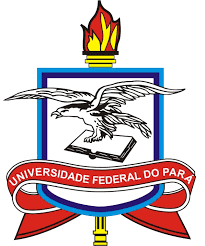 SERVIÇO PÚBLICO FEDERALUNIVERSIDADE FEDERAL DO PARÁPRÓ-REITORIA DE ENSINO DE GRADUAÇÃOFICHA DE CADASTRO DO(A) TUTOR(A)Dados PessoaisNome:________________________________________________________CPF:___________________________RG:____________________________PIS:___________________________________________________________ Sexo: (  ) Feminino (  ) Masculino   Cidade:________________ UF:_________Endereço:____________________________________________________________________________________________________________________Bairro:________________N°:____Complemento:_______________________Telefone:_____________________ Celular:___________________________E-mail institucional: ______________________________________________Bolsista: (  ) Sim       (  ) NãoDados AcadêmicosCurso:__________________________________________________________Matrícula: _____________________     Semestre:_________      CRG:_______Modalidade da bolsa: (  ) Livre Concorrência    (  ) Vulnerabilidade   Duração da bolsa: 6 mesesDados BancáriosBanco:__________________________________________________________Agência: ________________________ Conta:__________________________